DA DIRETRIZ Esta Diretriz visa à orientação das ações de Fiscalização em todo o território paranaense. Ela traz um compêndio de instruções para as fiscalizações integradas nos diversos modais, ou seja, aquelas em que há a participação conjunta de várias instituições. Uma vez que estas fiscalizações podem acontecer em vários ambientes diferentes, isto é, para cada um dos modais onde há o transporte de produtos perigosos, bem como de empresas e outras instituições envolvidas com a produção, armazenamento e manuseio de produtos perigosos, cada um destes ambientes deve atender o que a legislação específica determina.Assim, cada um destes ambientes, modais ou empresas, estão definidos como capítulos desta diretriz, para os quais estão indicadas as legislações de base para a fiscalização, conforme os órgãos que participam destas fiscalizações, bem como é indicado, ao fim, um checklist que visa facilitar a visualização dos itens a serem fiscalizados.Os capítulos são:Empresas de armazenamento, produção e manuseio Modal rodoviário de transporteModal ferroviário de transporteModal aquaviário de transporteModal aeroviário de transporteModal dutoviário de transporteDAS REVISÕESPara que exista real efetividade na aplicação do plano de acordo com o que estabelece o Plano Nacional de Prevenção, Preparação e Resposta Rápida a Emergências com Produtos Químicos Perigosos (P2R2), estabelecido na Lei nº 5.098/2004, e através da Comissão Estadual P2R2, estabelecida através do Decreto Estadual nº 7.117/13, deverão ocorrer reuniões periódicas para realizar a revisão das informações constantes nesta diretriz.Estas reuniões deverão ocorrer anualmente, através da CEP2R2, e deverão abordar as questões relativas às percepções dos órgãos sobre as ações desenvolvidas no âmbito das fiscalizações, expondo as facilidades e dificuldades encontradas, de maneira a validar as diretrizes existentes para o plano ou reformulá-las, visando um melhor aproveitamento e eficácia.As regionais de cada órgão deverão fomentar reuniões com os representantes a nível regional, visando subsidiar a concepção das informações que serão repassadas aos órgãos a nível Estadual, que serão abordados nas reuniões da CEP2R2. Cada Coordenação Estadual ficará responsável por colher as informações e transmitir durante as reuniões da CEP2R2.  Fomenta-se a realização de reunião a nível regional entre os órgãos locais para a troca e compilação de informações antes de repassar para a CEP2R2.Os órgãos deverão prover dados sobre:A participação das suas respectivas regionais nas fiscalizações, indicando o calendário previsto para a realização das próximas atividades conjuntas, visto a necessidade de organização das instituições face às atividades corriqueiras. Dados relativos às notificações produzidas pelas fiscalizações e eficácia da sua aplicação, em virtude das leis e contratos existentes entre as instituições, bem como as reflexões sobre os resultados advindos da atividade.Estatísticas relativas à fiscalização identificando os pontos mais críticos e as maiores vulnerabilidades.Proposição de alterações, vislumbrada a necessidade, na Diretriz de Fiscalização de Produtos Perigosos no Modal Rodoviário.O roteiro das reuniões de revisão das fiscalizações será o seguinte:AberturaExposição dos dados e estatísticas regionais e estaduaisExposição de casos específicos para estudo e/ou conhecimento dos órgãosProposições de alteração no Plano Estadual de Fiscalização de Produtos Perigosos no Modal Rodoviário – face às informações fornecidas pelos órgãosAnálise das proposições de mudança e decisão das mudanças acatadas.CAPÍTULO 1 – FISCALIZAÇÃO EM EMPRESASCAPÍTULO 2 – FISCALIZAÇÃO RODOVIÁRIACAPÍTULO 3 – FISCALIZAÇÃO FERROVIÁRIACAPÍTULO 4 – FISCALIZAÇÃO AQUAVIÁRIACAPÍTULO 5 – FISCALIZAÇÃO AEROVIÁRIACAPÍTULO 6 – FISCALIZAÇÃO DUTOVIÁRIA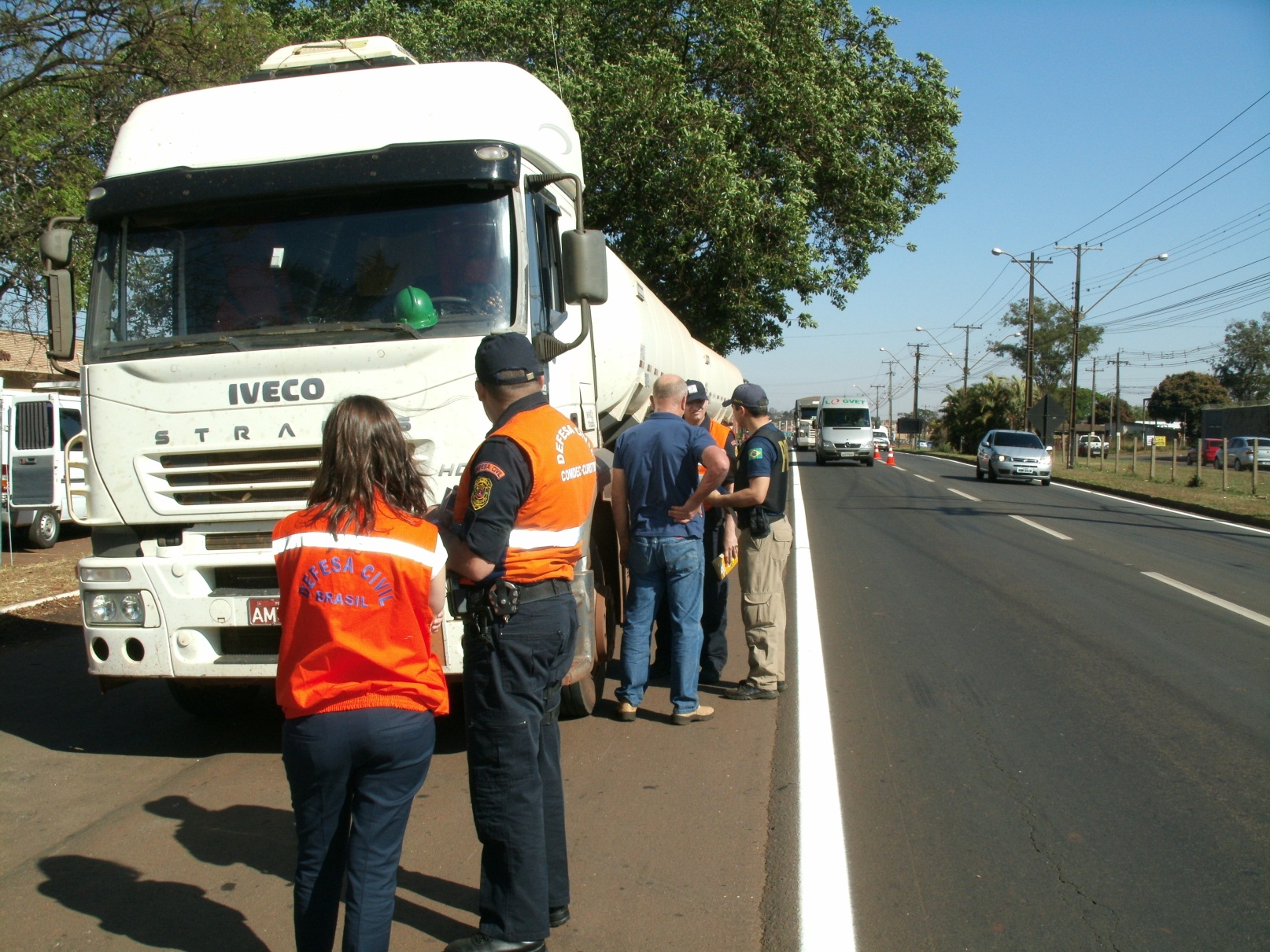 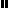 